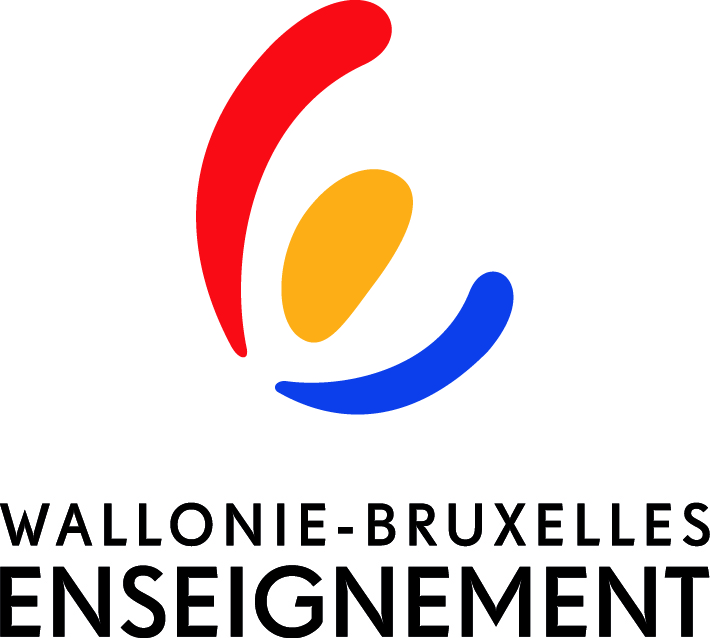 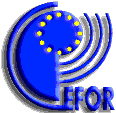 Chargé de cours : {Prof}Nom & prénom de l’étudiant : {Etudiant}Classe :  {AS}-{Classe}Section :--Unité d’enseignement :  Cuisine du poisson -  451117U11E1Implantation : boulevard Cauchy 9/10      5000 NAMURChargé de cours : {Prof}Nom & prénom de l’étudiant : {Etudiant}Classe :  {AS}-{Classe}Section :--Unité d’enseignement :  Cuisine du poisson -  451117U11E1Implantation : boulevard Cauchy 9/10      5000 NAMURChargé de cours : {Prof}Nom & prénom de l’étudiant : {Etudiant}Classe :  {AS}-{Classe}Section :--Unité d’enseignement :  Cuisine du poisson -  451117U11E1Implantation : boulevard Cauchy 9/10      5000 NAMURChargé de cours : {Prof}Nom & prénom de l’étudiant : {Etudiant}Classe :  {AS}-{Classe}Section :--Unité d’enseignement :  Cuisine du poisson -  451117U11E1Implantation : boulevard Cauchy 9/10      5000 NAMURChargé de cours : {Prof}Nom & prénom de l’étudiant : {Etudiant}Classe :  {AS}-{Classe}Section :--Unité d’enseignement :  Cuisine du poisson -  451117U11E1Implantation : boulevard Cauchy 9/10      5000 NAMURChargé de cours : {Prof}Nom & prénom de l’étudiant : {Etudiant}Classe :  {AS}-{Classe}Section :--Unité d’enseignement :  Cuisine du poisson -  451117U11E1Implantation : boulevard Cauchy 9/10      5000 NAMURChargé de cours : {Prof}Nom & prénom de l’étudiant : {Etudiant}Classe :  {AS}-{Classe}Section :--Unité d’enseignement :  Cuisine du poisson -  451117U11E1Implantation : boulevard Cauchy 9/10      5000 NAMURChargé de cours : {Prof}Nom & prénom de l’étudiant : {Etudiant}Classe :  {AS}-{Classe}Section :--Unité d’enseignement :  Cuisine du poisson -  451117U11E1Implantation : boulevard Cauchy 9/10      5000 NAMURChargé de cours : {Prof}Nom & prénom de l’étudiant : {Etudiant}Classe :  {AS}-{Classe}Section :--Unité d’enseignement :  Cuisine du poisson -  451117U11E1Implantation : boulevard Cauchy 9/10      5000 NAMURPOUR ATTEINDRE LE SEUIL DE REUSSITE, L’ETUDIANT DOITPROUVER QU’IL EST CAPABLE DE :POUR ATTEINDRE LE SEUIL DE REUSSITE, L’ETUDIANT DOITPROUVER QU’IL EST CAPABLE DE :POUR ATTEINDRE LE SEUIL DE REUSSITE, L’ETUDIANT DOITPROUVER QU’IL EST CAPABLE DE :POUR ATTEINDRE LE SEUIL DE REUSSITE, L’ETUDIANT DOITPROUVER QU’IL EST CAPABLE DE :POUR ATTEINDRE LE SEUIL DE REUSSITE, L’ETUDIANT DOITPROUVER QU’IL EST CAPABLE DE :POUR ATTEINDRE LE SEUIL DE REUSSITE, L’ETUDIANT DOITPROUVER QU’IL EST CAPABLE DE :NON 
ACQUIS NON 
ACQUIS NON 
ACQUIS ACQUISACQUISACQUISAcquis d’apprentissage AA (ou capacités terminales)Acquis d’apprentissage AA (ou capacités terminales)Acquis d’apprentissage AA (ou capacités terminales)Acquis d’apprentissage AA (ou capacités terminales)Critères de réussite (observables) :Critères de réussite (observables) :AA n°0 - en se conformant aux règles d’hygiène selon la législation en vigueur et dans le respect du Guide des Bonnes Pratiques de l’HORECA, en respectant les règles de sécurité, de manière autonomeAA n°0 - en se conformant aux règles d’hygiène selon la législation en vigueur et dans le respect du Guide des Bonnes Pratiques de l’HORECA, en respectant les règles de sécurité, de manière autonomeAA n°0 - en se conformant aux règles d’hygiène selon la législation en vigueur et dans le respect du Guide des Bonnes Pratiques de l’HORECA, en respectant les règles de sécurité, de manière autonomeAA n°0 - en se conformant aux règles d’hygiène selon la législation en vigueur et dans le respect du Guide des Bonnes Pratiques de l’HORECA, en respectant les règles de sécurité, de manière autonomeAA n°0 - en se conformant aux règles d’hygiène selon la législation en vigueur et dans le respect du Guide des Bonnes Pratiques de l’HORECA, en respectant les règles de sécurité, de manière autonomeAA n°0 - en se conformant aux règles d’hygiène selon la législation en vigueur et dans le respect du Guide des Bonnes Pratiques de l’HORECA, en respectant les règles de sécurité, de manière autonomeAA n°1 Comprendre et interpréter une fiche techniqueAA n°1 Comprendre et interpréter une fiche techniqueAA n°1 Comprendre et interpréter une fiche techniqueAA n°1 Comprendre et interpréter une fiche techniqueAA n°1 Comprendre et interpréter une fiche techniqueAA n°1 Comprendre et interpréter une fiche techniqueAA n°1 Comprendre et interpréter une fiche techniqueAA n°1 Comprendre et interpréter une fiche techniqueAA n°1 Comprendre et interpréter une fiche techniqueAA n°1 Comprendre et interpréter une fiche techniqueAA n°1 Comprendre et interpréter une fiche techniqueAA n°1 Comprendre et interpréter une fiche techniqueAA n°1 Comprendre et interpréter une fiche techniqueAA n°1 Comprendre et interpréter une fiche techniqueAA n°1 Comprendre et interpréter une fiche techniqueAA n°1 Comprendre et interpréter une fiche techniqueBilan AABilan AABilan AABilan AAConditions de réussite de l’AA : tousConditions de réussite de l’AA : tousAA n°2Choisir les matières premières nécessaires à la réalisation de la recette et en contrôler la qualitéAA n°2Choisir les matières premières nécessaires à la réalisation de la recette et en contrôler la qualitéAA n°2Choisir les matières premières nécessaires à la réalisation de la recette et en contrôler la qualitéAA n°2Choisir les matières premières nécessaires à la réalisation de la recette et en contrôler la qualitéAA n°3Gérer un stock de matières premières et rédiger un bon de commande ; AA n°3Gérer un stock de matières premières et rédiger un bon de commande ; AA n°3Gérer un stock de matières premières et rédiger un bon de commande ; AA n°3Gérer un stock de matières premières et rédiger un bon de commande ; AA n°3Gérer un stock de matières premières et rédiger un bon de commande ; AA n°3Gérer un stock de matières premières et rédiger un bon de commande ; AA n°3Gérer un stock de matières premières et rédiger un bon de commande ; AA n°3Gérer un stock de matières premières et rédiger un bon de commande ; AA n°3Gérer un stock de matières premières et rédiger un bon de commande ; AA n°3Gérer un stock de matières premières et rédiger un bon de commande ; AA n°3Gérer un stock de matières premières et rédiger un bon de commande ; AA n°3Gérer un stock de matières premières et rédiger un bon de commande ; Bilan AABilan AABilan AABilan AAConditions de réussite de l’AA …Conditions de réussite de l’AA …AA n°4Préparer et entretenir son poste de travailAA n°4Préparer et entretenir son poste de travailAA n°4Préparer et entretenir son poste de travailAA n°4Préparer et entretenir son poste de travailAA n°4Préparer et entretenir son poste de travailAA n°4Préparer et entretenir son poste de travailAA n°4Préparer et entretenir son poste de travailAA n°4Préparer et entretenir son poste de travailAA n°4Préparer et entretenir son poste de travailAA n°4Préparer et entretenir son poste de travailAA n°4Préparer et entretenir son poste de travailAA n°4Préparer et entretenir son poste de travailBilan AABilan AABilan AABilan AAConditions de réussite de l’AA …Conditions de réussite de l’AA …AA n°5 Réaliser la recette en respectant les règles culinaires et dans un temps imparti ; AA n°5 Réaliser la recette en respectant les règles culinaires et dans un temps imparti ; AA n°5 Réaliser la recette en respectant les règles culinaires et dans un temps imparti ; AA n°5 Réaliser la recette en respectant les règles culinaires et dans un temps imparti ; AA n°5 Réaliser la recette en respectant les règles culinaires et dans un temps imparti ; AA n°5 Réaliser la recette en respectant les règles culinaires et dans un temps imparti ; AA n°5 Réaliser la recette en respectant les règles culinaires et dans un temps imparti ; AA n°5 Réaliser la recette en respectant les règles culinaires et dans un temps imparti ; AA n°5 Réaliser la recette en respectant les règles culinaires et dans un temps imparti ; AA n°5 Réaliser la recette en respectant les règles culinaires et dans un temps imparti ; AA n°5 Réaliser la recette en respectant les règles culinaires et dans un temps imparti ; AA n°5 Réaliser la recette en respectant les règles culinaires et dans un temps imparti ; Bilan AABilan AABilan AABilan AAConditions de réussite de l’AA …Conditions de réussite de l’AA …AA n°6 Assurer la présentation, le dressage et l’envoi du produit réaliséAA n°6 Assurer la présentation, le dressage et l’envoi du produit réaliséAA n°6 Assurer la présentation, le dressage et l’envoi du produit réaliséAA n°6 Assurer la présentation, le dressage et l’envoi du produit réaliséAA n°6 Assurer la présentation, le dressage et l’envoi du produit réaliséAA n°6 Assurer la présentation, le dressage et l’envoi du produit réaliséAA n°6 Assurer la présentation, le dressage et l’envoi du produit réaliséAA n°6 Assurer la présentation, le dressage et l’envoi du produit réaliséAA n°6 Assurer la présentation, le dressage et l’envoi du produit réaliséAA n°6 Assurer la présentation, le dressage et l’envoi du produit réaliséAA n°6 Assurer la présentation, le dressage et l’envoi du produit réaliséAA n°6 Assurer la présentation, le dressage et l’envoi du produit réaliséBilan AABilan AABilan AABilan AAConditions de réussite de l’AA …Conditions de réussite de l’AA …AA n°7Contrôler la qualité organoleptique du produit réalisé et de rectifier les lacunes éventuelles ;AA n°7Contrôler la qualité organoleptique du produit réalisé et de rectifier les lacunes éventuelles ;AA n°7Contrôler la qualité organoleptique du produit réalisé et de rectifier les lacunes éventuelles ;AA n°7Contrôler la qualité organoleptique du produit réalisé et de rectifier les lacunes éventuelles ;AA n°7Contrôler la qualité organoleptique du produit réalisé et de rectifier les lacunes éventuelles ;AA n°7Contrôler la qualité organoleptique du produit réalisé et de rectifier les lacunes éventuelles ;AA n°7Contrôler la qualité organoleptique du produit réalisé et de rectifier les lacunes éventuelles ;AA n°7Contrôler la qualité organoleptique du produit réalisé et de rectifier les lacunes éventuelles ;AA n°7Contrôler la qualité organoleptique du produit réalisé et de rectifier les lacunes éventuelles ;AA n°7Contrôler la qualité organoleptique du produit réalisé et de rectifier les lacunes éventuelles ;AA n°7Contrôler la qualité organoleptique du produit réalisé et de rectifier les lacunes éventuelles ;AA n°7Contrôler la qualité organoleptique du produit réalisé et de rectifier les lacunes éventuelles ;AA n°7Contrôler la qualité organoleptique du produit réalisé et de rectifier les lacunes éventuelles ;AA n°7Contrôler la qualité organoleptique du produit réalisé et de rectifier les lacunes éventuelles ;AA n°7Contrôler la qualité organoleptique du produit réalisé et de rectifier les lacunes éventuelles ;AA n°7Contrôler la qualité organoleptique du produit réalisé et de rectifier les lacunes éventuelles ;Bilan AABilan AABilan AABilan AAConditions de réussite de l’AA …Conditions de réussite de l’AA …AA n°8Participer à l’élaboration de la carte en respectant les critères de saison, de région…AA n°8Participer à l’élaboration de la carte en respectant les critères de saison, de région…AA n°8Participer à l’élaboration de la carte en respectant les critères de saison, de région…AA n°8Participer à l’élaboration de la carte en respectant les critères de saison, de région…AA n°8Participer à l’élaboration de la carte en respectant les critères de saison, de région…AA n°8Participer à l’élaboration de la carte en respectant les critères de saison, de région…AA n°8Participer à l’élaboration de la carte en respectant les critères de saison, de région…AA n°8Participer à l’élaboration de la carte en respectant les critères de saison, de région…AA n°8Participer à l’élaboration de la carte en respectant les critères de saison, de région…AA n°8Participer à l’élaboration de la carte en respectant les critères de saison, de région…AA n°8Participer à l’élaboration de la carte en respectant les critères de saison, de région…AA n°8Participer à l’élaboration de la carte en respectant les critères de saison, de région…Seuil de réussiteSeuil de réussiteSeuil de réussiteSeuil de réussiteTous les acquis d’apprentissage 
(barrer la mention inutile)Tous les acquis d’apprentissage 
(barrer la mention inutile)Non acquis Non acquis Non acquis 5050Si le seuil de réussite est atteint, il sera tenu compte des critères suivants pour la détermination du degré de maîtriseSi le seuil de réussite est atteint, il sera tenu compte des critères suivants pour la détermination du degré de maîtriseSi le seuil de réussite est atteint, il sera tenu compte des critères suivants pour la détermination du degré de maîtriseSi le seuil de réussite est atteint, il sera tenu compte des critères suivants pour la détermination du degré de maîtriseSi le seuil de réussite est atteint, il sera tenu compte des critères suivants pour la détermination du degré de maîtriseSi le seuil de réussite est atteint, il sera tenu compte des critères suivants pour la détermination du degré de maîtriseSi le seuil de réussite est atteint, il sera tenu compte des critères suivants pour la détermination du degré de maîtriseSi le seuil de réussite est atteint, il sera tenu compte des critères suivants pour la détermination du degré de maîtriseSi le seuil de réussite est atteint, il sera tenu compte des critères suivants pour la détermination du degré de maîtriseSi le seuil de réussite est atteint, il sera tenu compte des critères suivants pour la détermination du degré de maîtriseSi le seuil de réussite est atteint, il sera tenu compte des critères suivants pour la détermination du degré de maîtriseCritères : Critères : Niveau de maîtriseNiveau de maîtriseNiveau de maîtriseNiveau de maîtriseNiveau de maîtriseNiveau de maîtriseNiveau de maîtriseNiveau de maîtriseNiveau de maîtriseN°1le niveau de vigilance mise en œuvre pour les règles de sécurité et d’hygiène professionnellesN°1le niveau de vigilance mise en œuvre pour les règles de sécurité et d’hygiène professionnellesN°1le niveau de vigilance mise en œuvre pour les règles de sécurité et d’hygiène professionnellesN°1le niveau de vigilance mise en œuvre pour les règles de sécurité et d’hygiène professionnellesN°1le niveau de vigilance mise en œuvre pour les règles de sécurité et d’hygiène professionnellesN°1le niveau de vigilance mise en œuvre pour les règles de sécurité et d’hygiène professionnellesN°2 la précision des gestes professionnels, N°2 la précision des gestes professionnels, N°2 la précision des gestes professionnels, N°2 la précision des gestes professionnels, N°2 la précision des gestes professionnels, N°2 la précision des gestes professionnels, N°3 la rapidité d’exécution des tâchesN°3 la rapidité d’exécution des tâchesN°4bon usage du vocabulaire technique usuelN°4bon usage du vocabulaire technique usuelN°4bon usage du vocabulaire technique usuelN°4bon usage du vocabulaire technique usuelN°4bon usage du vocabulaire technique usuelN°4bon usage du vocabulaire technique usuelAppréciation du degré de maîtrise :Appréciation du degré de maîtrise :Somme des différents résultats obtenus / évaluation globaleSomme des différents résultats obtenus / évaluation globaleSomme des différents résultats obtenus / évaluation globaleSomme des différents résultats obtenus / évaluation globaleSomme des différents résultats obtenus / évaluation globaleSomme des différents résultats obtenus / évaluation globale5050RESULTAT FINAL Seuil de réussite + degré de maîtriseSeuil de réussite + degré de maîtriseSeuil de réussite + degré de maîtriseSeuil de réussite + degré de maîtriseSeuil de réussite + degré de maîtriseSeuil de réussite + degré de maîtrise100100100SANCTION UE  1ère session  Consignes pour la seconde session : Examen oral  Examen écrit  Examen de pratique professionnelle…………………………………………………………………………………………………………… Motivation (Feuille Motivation)  obligatoire en cas d’échec  Consignes pour la seconde session : Examen oral  Examen écrit  Examen de pratique professionnelle…………………………………………………………………………………………………………… Motivation (Feuille Motivation)  obligatoire en cas d’échec  Consignes pour la seconde session : Examen oral  Examen écrit  Examen de pratique professionnelle…………………………………………………………………………………………………………… Motivation (Feuille Motivation)  obligatoire en cas d’échec  Consignes pour la seconde session : Examen oral  Examen écrit  Examen de pratique professionnelle…………………………………………………………………………………………………………… Motivation (Feuille Motivation)  obligatoire en cas d’échec  Consignes pour la seconde session : Examen oral  Examen écrit  Examen de pratique professionnelle…………………………………………………………………………………………………………… Motivation (Feuille Motivation)  obligatoire en cas d’échecDate :Signature chargé(s) de coursSignature de l’étudiant(+ motivation)Date :Signature chargé(s) de coursSignature de l’étudiant(+ motivation)Date :Signature chargé(s) de coursSignature de l’étudiant(+ motivation)Date :Signature chargé(s) de coursSignature de l’étudiant(+ motivation)Date :Signature chargé(s) de coursSignature de l’étudiant(+ motivation)Date :Signature chargé(s) de coursSignature de l’étudiant(+ motivation)Date :Signature chargé(s) de coursSignature de l’étudiant(+ motivation)Date :Signature chargé(s) de coursSignature de l’étudiant(+ motivation)